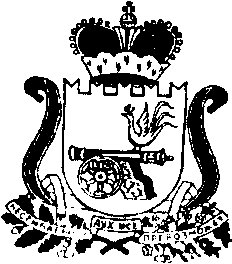 АДМИНИСТРАЦИЯ   МУНИЦИПАЛЬНОГО ОБРАЗОВАНИЯ«КАРДЫМОВСКИЙ РАЙОН» СМОЛЕНСКОЙ ОБЛАСТИПОСТАНОВЛЕНИЕот 26.04.2022   № 00290Об утверждении муниципальной программы «Комплексное развитие систем коммунальной инфраструктуры и благоустройство Кардымовского городского поселения Кардымовского района Смоленской области»Администрация муниципального образования «Кардымовский район» Смоленской области постановляет:1. Утвердить муниципальную программу «Комплексное развитие систем коммунальной инфраструктуры и благоустройство Кардымовского городского поселения Кардымовского района Смоленской области», согласно Приложению к настоящему постановлению.2. Постановление Администрации муниципального образования «Кардымовский район» Смоленской области от 31.01.2020 № 00043 «Об утверждении муниципальной программы «Комплексное развитие систем коммунальной инфраструктуры и благоустройство Кардымовского городского поселения Кардымовского района Смоленской области» (в ред. постановлений от 17.02.2020 № 00107, от 17.03.2020 № 00171, от 22.05.2020 № 00276, от 10.06.2020 № 00303, от 09.07.2020 № 00363, от 29.07.2020 № 00448. от 01.10.2020 № 00575, от 22.10.2020 № 00610, от 24.12.2020 № 00768, от 17.03.2021 № 00144, от 07.04.2021 № 00209, от29.04.2021 № 00243, от 24.08.2021 № 00434, от 17.09.2021 № 00472, от 24.12.2021 № 00611) считать утратившим силу.3. Настоящее постановление разместить на официальном сайте Администрации муниципального образования «Кардымовский район» Смоленской области.4. Контроль исполнения настоящего постановления возложить на заместителя Главы муниципального образования «Кардымовский район» Смоленской области (Д.С. Дацко).Визы:Глава муниципального образования  «Кардымовский район» Смоленской областиП.П. НикитенковОтп. 1 экз – в делоИсп.: Дацко Дмитрий СергеевичЗаместитель Главы муниципального образования «Кардымовский район» Смоленской области Тел.: 8 (48-167) 4-17-07Разослать: 1 экз. напр. в финансовое управление (по дело про)1 экз. напр. в бухгалтерию (по дело про)1 экз. разместить на сайтеАгафонова Татьяна МихайловнаУправляющий делами Администрации муниципального образования «Кардымовский район» Смоленской области__________________(подпись)_______________(дата)Дацко Дмитрий СергеевичЗаместитель Главы муниципального образования «Кардымовский район» Смоленской области__________________(подпись)_______________(дата)Крупская Татьяна ДмитриевнаПредседатель Контрольно-ревизионной комиссии муниципального образования "Кардымовский район" Смоленской области__________________(подпись)_______________(дата)Мартынов Владимир ВячеславовичНачальник отдела правовой работы и делопроизводства__________________(подпись)_______________(дата)Толмачева Татьяна Петровнаначальник финансового управления Администрации муниципального образования «Кардымовский район» Смоленской области__________________(подпись)_______________(дата)Языкова Анжела ВикторовнаНачальник отдела экономики и земельных отношений Администрации муниципального образования «Кардымовский район» Смоленской области__________________(подпись)_______________(дата)